                       Quad Counties 4 Kids MEETING AGENDA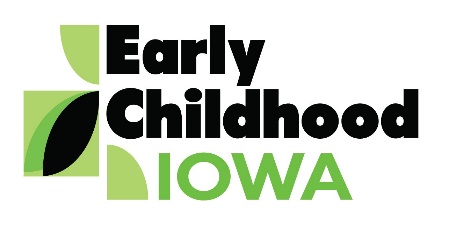                         Wednesday, March 27, 2019--6:00 p.m.                   FINANCE COMMITTEE WILL MEET AT 5:30 PMServing children and families in Adams, Ringgold, Taylor and Union Counties                                     Creston Elementary School, 805 Academic Avenue, Creston, Iowa
Contact person:   Vicki Sickels, Director | Quad Counties 4 Kids Early Childhood Area| vsickels@windstream.net |807 W. Columbus Street | Mount Ayr, IA 50854| Cell: 515-868-8729 | phone or text  	Board Members:   If you wish to be listed as excused from the meeting, please notify me via email, phone or text.IntroductionsInformationAdditions/Approval of AgendaAction RequiredApproval of minutes from February 20, 2019Action RequiredProfessional Development 	Report from SWCC—Parents as Teachers Adams/Union CountiesInformationReport from the Finance Committee Approval of claims since last meetingAction RequiredContract AmendmentsTaylor and Adams County Family Support ProgramsAction RequiredFY2020 BudgetPreliminary EC & SR funding estimatesInformationEarly Childhood Centers Discussion & Possible FundingPossible Action RequiredEarly Childhood Advocacy  Association of Early Childhood Iowa Boards ProposalAction RequiredSWOT AnalysisReportInformationWAGE$ ProgramInformationInformationPreschool Development Grant Focus groupsInformationDirector Report/DiscussionCalendar Scholarship Report Central Slice Day on the HillNurtured Heart Approach Report LenoxOtherInformationPublic Comments/Agency Sharing               Persons wishing to address the boards are requested to identify themselves and state the matter              on which they wish to comment.  The boards will appreciate your cooperation in keeping your               comments brief.  Please observe the time allocated by the board chair.Public Comments/Agency Sharing               Persons wishing to address the boards are requested to identify themselves and state the matter              on which they wish to comment.  The boards will appreciate your cooperation in keeping your               comments brief.  Please observe the time allocated by the board chair.Meeting ScheduleSchedule Orientation for New Board MembersMay 22, June 26, No meeting in July  RFP committee meeting in April 29InformationAdjourn